附1：AII&ODCC  2019年工业数据中心优秀案例征集通知为贯彻落实国务院《关于深化“互联网+先进制造业”发展工业互联网的指导意见》、工信部印发的《工业互联网网络建设及推广指南》等相关要求，推动工业数据中心全生命周期内的产业、技术创新，工业互联网产业联盟（简称“联盟/AII”）工业数据中心特设组与开放数据中心标准推进委员会（ODCC）现联合面向社会公开征集工业数据中心优秀案例，为产业探索树立典型指导。我们将邀请学术界和产业界专家就申报案例材料进行评审，并给予指导性建议，评选结果将定期公开发布。具体事项通知如下： 征集时间及流程首批征集时间从即日起至2020年12月31日。征集结束后，我们将邀请领域内专家对征集到的工业数据中心优秀案例进行评审，并根据评审结果进行筛选，最后向社会公开发布。 征集范围   围绕工业数据中心的基础设施架构层面、IT设备层面（服务器、网络、存储）以及应用层面展开征集。主要方向包括并不限于：工业数据中心的各层架构技术模式、种类以及趋势判断；工业数据中心的业务需求场景、技术落地场景；数据中心助力传统工业模式的改造升级应用；数据中心在工业效率、工业节能等方面的创新应用； 边缘数据中心在工业领域的部署和应用。发布方式本次征集评选结果将通过联盟网站及官微向社会公开发布，并汇编成工业数据中心应用案例集，在相关会议中进行宣传推广。 提交案例的内容要求和方式 案例需由工业企业申报，内容上应包括单位基本信息、主要技术举措、已取得/预期取得的收益内容；具体内容和格式要求请见附件模板；请将案例材料盖章扫描版和Word版发送至下列邮箱，邮件主题请按“XXX单位-工业数据中心优秀案例”格式填写。联系人及联系方式：郭亮Guoliang1@caict.ac.cn刘鹏云Liupengyun@caict.ac.cn中国信息通信研究院-云大所-数据中心研究部附2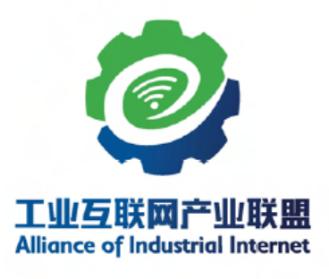 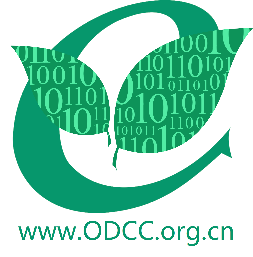 工业数据中心优秀案例征集    单位名称：                               联 系 人:                            手机号码：                               邮    箱：                           工业互联网产业联盟制2019年11月一、企业基本情况1、申报企业情况2、联合申报企业情况（如有）二、工业数据中心优秀案例企业名称企业名称办公地址办公地址联系人姓名电话及手机联系人职务电子邮箱企业简介企业简介（一）企业基本情况介绍（企业规模、主营业务、市场销售等方面基本情况。）（二）企业核心竞争力介绍（技术、产品、解决方案等相关能力，包括优势技术、人才队伍、研发能力、实施能力、服务保障等。）（一）企业基本情况介绍（企业规模、主营业务、市场销售等方面基本情况。）（二）企业核心竞争力介绍（技术、产品、解决方案等相关能力，包括优势技术、人才队伍、研发能力、实施能力、服务保障等。）（一）企业基本情况介绍（企业规模、主营业务、市场销售等方面基本情况。）（二）企业核心竞争力介绍（技术、产品、解决方案等相关能力，包括优势技术、人才队伍、研发能力、实施能力、服务保障等。）真实性承诺真实性承诺  我单位申报的所有材料，均真实、完整，如有不实，愿承担相应的责任。                  公章：                       年   月   日  我单位申报的所有材料，均真实、完整，如有不实，愿承担相应的责任。                  公章：                       年   月   日  我单位申报的所有材料，均真实、完整，如有不实，愿承担相应的责任。                  公章：                       年   月   日企业名称企业名称办公地址办公地址联系人姓名电话及手机联系人职务电子邮箱企业简介企业简介（一）企业基本情况介绍（企业规模、主营业务、市场销售等方面基本情况。）（二）企业核心竞争力介绍（技术、产品、解决方案等相关能力，包括优势技术、人才队伍、研发能力、实施能力、服务保障等。）（一）企业基本情况介绍（企业规模、主营业务、市场销售等方面基本情况。）（二）企业核心竞争力介绍（技术、产品、解决方案等相关能力，包括优势技术、人才队伍、研发能力、实施能力、服务保障等。）（一）企业基本情况介绍（企业规模、主营业务、市场销售等方面基本情况。）（二）企业核心竞争力介绍（技术、产品、解决方案等相关能力，包括优势技术、人才队伍、研发能力、实施能力、服务保障等。）真实性承诺真实性承诺  我单位申报的所有材料，均真实、完整，如有不实，愿承担相应的责任。                  公章：                       年   月   日  我单位申报的所有材料，均真实、完整，如有不实，愿承担相应的责任。                  公章：                       年   月   日  我单位申报的所有材料，均真实、完整，如有不实，愿承担相应的责任。                  公章：                       年   月   日1、工业数据中心简介1、工业数据中心简介数据中心名称数据中心基本情况（供配电容量、机架数量、主要应用、PUE情况、网络接入情况等等）当地环境条件（工业电价、水价、气候条件、地理环境、网络条件等）2、业务需求场景、技术落地场景2、业务需求场景、技术落地场景业务需求场景场景1：____________，相关描述：_______________________________________场景2：____________，相关描述：_______________________________________场景…：____________，相关描述：_______________________________________关键技术落地场景说明场景1：____________，相关描述：_______________________________________场景2：____________，相关描述：_______________________________________场景…：____________，相关描述：_______________________________________3、数据中心的各层架构技术模式、种类以及趋势判断3、数据中心的各层架构技术模式、种类以及趋势判断主要技术举措（各层架构技术模式、种类）基础设施层面IT层面（服务器网络）应用层面（虚拟化池化、大规模部署、负载均衡技术等）其他趋势判断趋势1：____________，相关描述：_______________________________________趋势2：____________，相关描述：_______________________________________趋势…：____________，相关描述：_______________________________________4、数据中心助力传统工业模式的改造升级应用4、数据中心助力传统工业模式的改造升级应用传统工业模式与改造后新模式的对比描述（请以图文结合的方式详细描述传统模式与改造后模式对比）已取得/预期取得的收益内容（此部分重点描述已取得收益与预期收益）从项目管理三要素：进度、质量、成本角度展开提高工业效率维度质量升级维度成本降低、节能维度其他5、其他5、其他其他混合场景说明其他专业技术融合说明